HISTÓRIA /PORTUGUÊS - SEMANA DA CONSCIÊNCIA NEGRA	O Dia da Consciência Negra é celebrado no Brasil em 20 de novembro anualmente. Esse dia foi instituído através da lei n° 12.519, de 10 de novembro de 2011, tornando-se feriado em mais de mil cidades em todo país e em alguns estados como: Alagoas, Amazonas, Amapá, Mato Grosso e Rio de Janeiro.	O dia da Consciência Negra é um dia dedicado para lembrar a importância da figura do negro na construção da sociedade brasileira, assim como sua inserção através de músicas, comidas e religião na cultura nacional.	Essa data foi escolhida em homenagem à morte de Zumbi dos Palmares no ano de 1695, considerado um dos maiores lideres negros que já lutou pela liberdade do povo negro da escravidão em solo brasileiro.	Apesar da conscientização da importância do negro, sua cultura e sua inclusão na sociedade, esse dia também serve para debates a atividades que discutam sobre racismo, discriminação e igualdade social.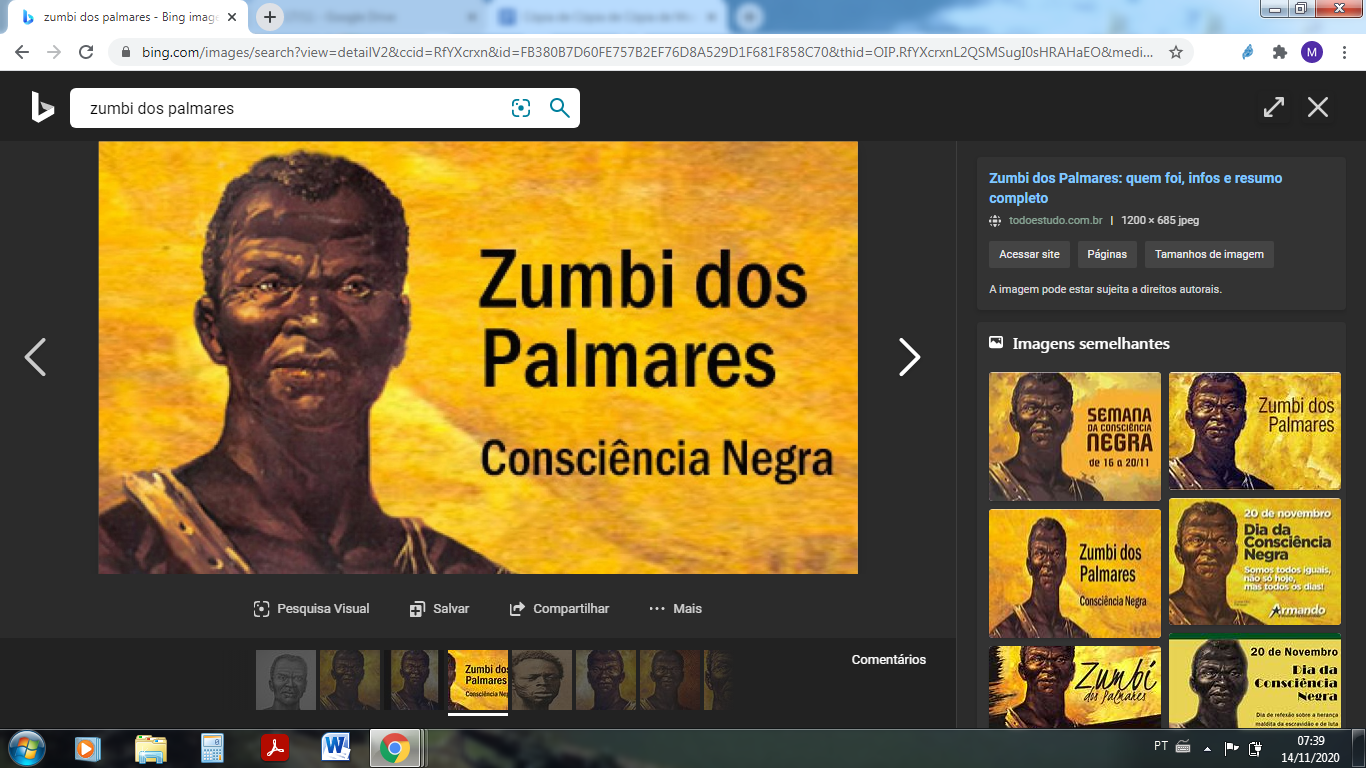 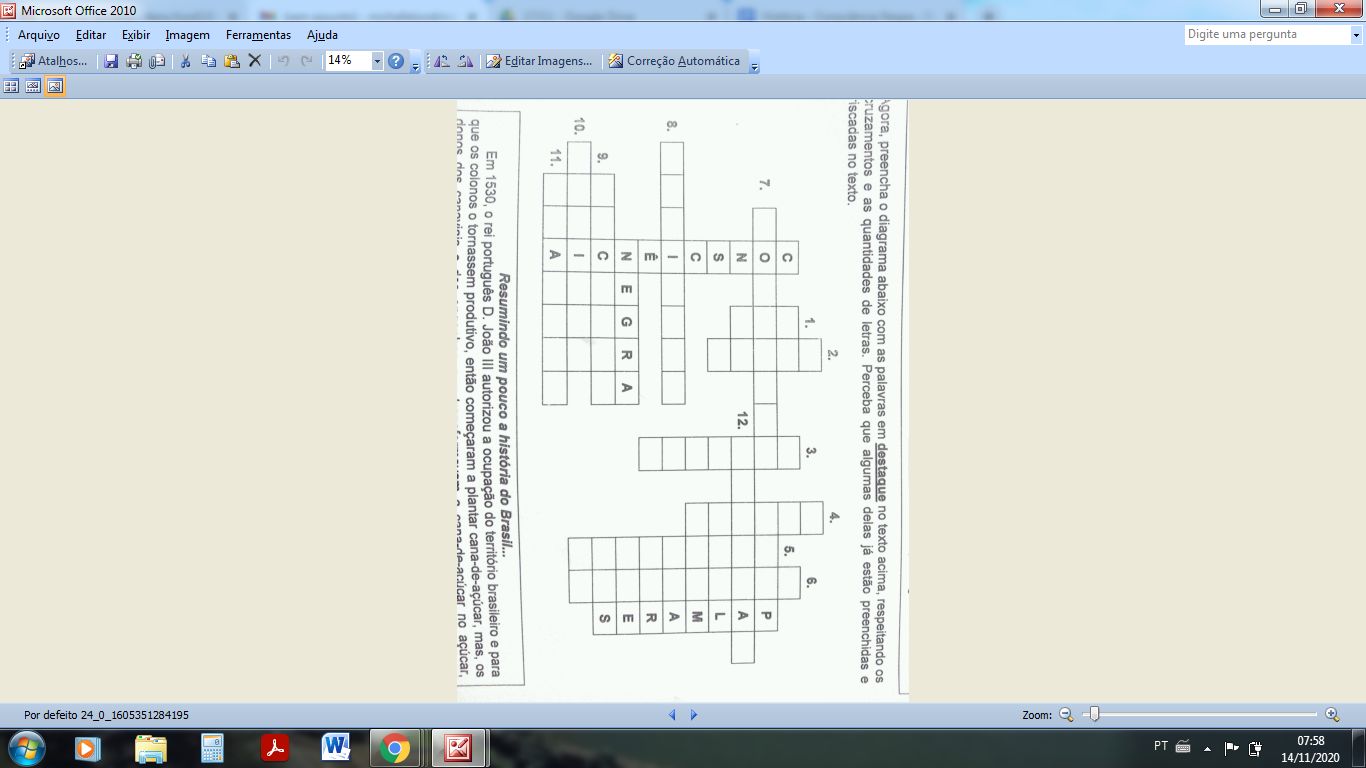 Agora, preencha o diagrama abaixo com as palavras em destaque no texto acima, respeitando os cruzamentos e as quantidades de letras, perceba que algumas delas já estão preenchidas.Viva a diferença	Todos os dias convivemos com pessoas muito diferentes de nós mesmos. Algumas são mais velhas, outras mais novas. Existem pessoas mais ricas e mais pobres, pessoas de raças diferentes e crenças diferentes. Tem gente cabeluda e gente careca, alta e baixa, gorda e magra, de olhos claros e escuros, de nariz grande e pequeno. É gente de todo o tipo!	E com toda essa diferença, veja só: todo mundo é igual! Não só por sermos seres humanos, mas iguais também perante a lei, segundo a Constituição Brasileira.	A Constituição Brasileira é a Lei que está acima de todos as demais e que garante os direitos e deveres de todo o cidadão brasileiro.	Bem, a igualdade de todos perante a lei está lá, na Constituição, mas na prática…	Preconceito é o ato de julgar algo ou alguém antes de conhecer.	Podemos ter preconceito contra qualquer tipo de coisa, por exemplo, um tipo de comidas que nunca comemos, mas acharmos que é ruim por causa da aparência.	Uma das formas mais tristes de preconceito é contra as pessoas…	O preconceito pode ser pelos mais variados  motivos; pode ter origem pela cor da pele, na religião, na aparência física e muitos outros motivos. Qualquer forma de preconceito é prejudicial para as pessoas e para o desenvolvimento de uma sociedade justa e democrática.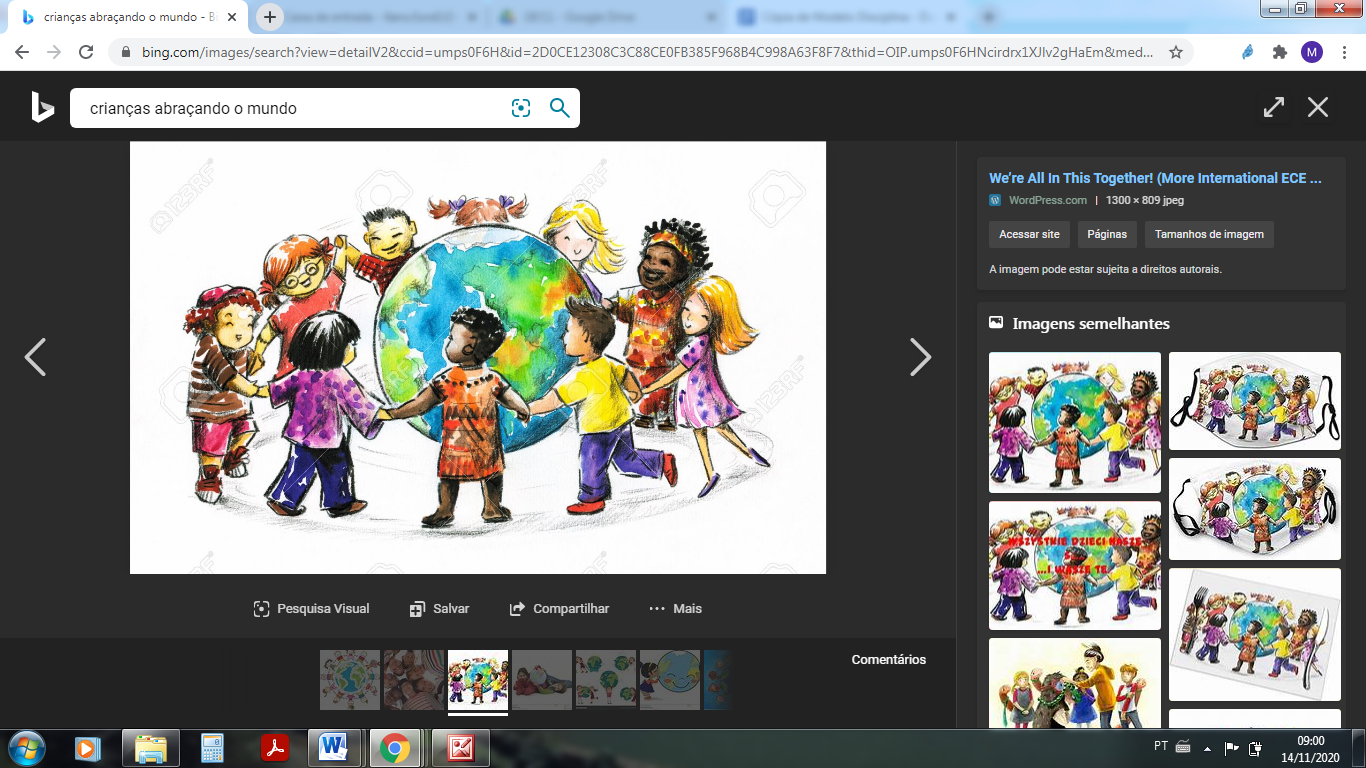 De acordo com o texto, o que é preconceito?____________________________________________________________________________________________________________________________________________________________________________________________________________________________________________________________________________________A Constituição Brasileira assegura que todas as pessoas são iguais perante a lei, mas o texto diz que na prática isso não acontece. Por que você acha que isso não acontece?____________________________________________________________________________________________________________________________________________________________________________________________________________________________________________________________________________________Você já sofreu ou presenciou algum tipo de preconceito? Como se sentiu?____________________________________________________________________________________________________________________________________________________________________________________________________________________________________________________________________________________No texto aparece diversas palavras que mostram alguns pares de antônimos. Organize as palavras na tabela abaixo.Em uma folha A4, elabore um mapa conceitual a respeito das principais informações do texto. 